Informacja o wyjaśnieniach treści SWZZamawiający – Gmina Wiskitki – informuje, że w postępowaniu na „Budowę sieci kanalizacji sanitarnej w Nowych Kozłowicach – Etap I” wpłynął wniosek o wyjaśnienie treści SWZ, na który Zamawiający działając na podstawie art. 284 ust. 2 ustawy Prawo Zamówień Publicznych, udziela odpowiedzi:Pytanie nr 12: W udostępnionych na platformie zakupowej materiałach przetargowych brak jest załącznika Projektu budowlanego – Warunki techniczne Znak: l.Z.271.1.2014 z dnia 29.09.2014 r. wydane przez Gminę Wiskitki. Prosimy o uzupełnienie materiałów przetargowych o ww. załącznik.Odpowiedź na pytanie nr 12:Zamawiający informuje, że na platformie zakupowej zamieścił plik o nazwie: Warunki techniczne wydane przez Gminę Wiskitki.Pytanie nr 13:W udostępnionych na platformie zakupowej materiałach przetargowych brak jest załącznika do Projektu budowlanego – Opinia geotechniczna podłoża gruntowego – w opracowaniu tym znajdują się informacje mające wpływ na wycenę robót. Prosimy o uzupełnienie materiałów przetargowych o ww. załącznik.Odpowiedź na pytanie nr 13:Zamawiający informuje, że na platformie zakupowej zamieścił plik o nazwie: Opinia geotechniczna podłoża gruntowego.Pytanie nr 14:W udostępnionych na platformie zakupowej materiałach przetargowych brak jest załącznika do Projektu budowlanego – Decyzja Nr 58/2014 z dnia 15.10.2014 r. wydana przez Wójta Gminy Wiskitki. Prosimy o uzupełnienie materiałów przetargowych o ww. załącznik.Odpowiedź na pytanie nr 14:Zamawiający informuje, że na platformie zakupowej zamieścił plik o nazwie: Decyzja o zezwoleniu na lokalizację w pasie drogowym urządzeń. Pytanie nr 15:W udostępnionych na platformie zakupowej materiałach przetargowych brak jest załącznika do Projektu budowlanego – Uzgodnienie Znak: W/IGM-4105.U.1724.5076/14 z dnia 27.10.2014 r. wydane przez Wojewódzki Zarząd Melioracji i Urządzeń Wodnych w Warszawie Oddział Warszawa Inspektorat Grodzisk Mazowiecki. Prosimy o uzupełnienie materiałów przetargowych o ww. załącznik.Odpowiedź na pytanie nr 15:Zamawiający informuje, że na platformie zakupowej zamieścił plik o nazwie: Uzgodnienie wydane przez Wojewódzki Zarząd Melioracji i Urządzeń Wodnych w Warszawie.Pytanie nr 16:W udostępnionych na platformie zakupowej materiałach przetargowych brak jest załącznika do Projektu budowlanego – Protokół Nr 68/2015 z dnia 13.02.2015 r. z narady koordynacyjnej dotyczącej usytuowania projektowanych sieci uzbrojenia terenu wydany przez Starostwo Powiatowe w Żyrardowie wraz załącznikami graficznymi. Prosimy o uzupełnienie materiałów przetargowych 
o ww. załącznik.Odpowiedź na pytanie nr 16:Zamawiający informuje, że na platformie zakupowej zamieścił plik o nazwie: Protokół z narady koordynacyjnej.Pytanie nr 17: W udostępnionych na platformie zakupowej materiałach przetargowych brak jest załącznika do Projektu budowlanego – Warunki przyłączenia do sieci dystrybucyjnej dla przepompowni P5 wydane przez PGE Dystrybucja S.A. Rejon Energetyczny Żyrardów. Prosimy o uzupełnienie materiałów przetargowych o ww. załącznik.Odpowiedź na pytanie nr 17:Zamawiający informuje, że na platformie zakupowej zamieścił plik o nazwie: Warunki przyłączenia do sieci dystrybucyjnej.Pytanie nr 18:Prosimy o potwierdzenie, że w ofercie nie należy uwzględniać kosztów wykonania przyłącza 
do sieci energetycznej wraz ze złączem kablowo-pomiarowym dla zaprojektowanej przepompowni ścieków nr P5 zgodnie z zamieszczonym w opisie projektu dla części elektrycznej zapisem mówiącym, że podłączenie to wykona PGE Rejon Energetyczny Żyrardów na podstawie podpisanej umowy przyłączeniowej.Odpowiedź na pytanie nr 18:Zamawiający potwierdza powyższe.Pytanie nr 19:W udostępnionych na platformie zakupowej materiałach przetargowych brak jest załącznika do Projektu budowlanego – Decyzja Nr 167/2015 z dnia 04.03.2015 r. wydana przez Mazowieckiego Wojewódzkiego Konserwatora Zabytków w Warszawie. Prosimy o uzupełnienie materiałów przetargowych o ww. załącznik. Czy w zakresie Etapu I znajdują się stanowiska archeologiczne?Odpowiedź na pytanie nr 19:Zamawiający informuje, że na platformie zakupowej zamieścił plik o nazwie: Decyzja wydana przez Mazowieckiego Konserwatora Zabytków. Jednocześnie Zamawiający informuje, że stanowiska archeologiczne występują w miejscach wskazanych w niniejszej decyzji, ponadto stanowiska archeologiczne występują w pobliżu prowadzonych robót, w związku z czym koniecznym może być okazać się wkroczenie działań konserwatorskich.Pytanie nr 20:Czy w przypadku braku występowania stanowisk archeologicznych na obszarze planowanych robót ziemnych w Etapie I objętych przedmiotowym postępowaniem Zamawiający podtrzyma wymóg dysponowania przez Wykonawcę osobą z uprawnieniami archeologicznymi?Odpowiedź na pytanie nr 20:Zamawiający podtrzymuje wymóg dysponowania przez Wykonawcę osobą z uprawnieniami archeologicznymi.Pytanie nr 21:Czy Zamawiający wymaga przeprowadzenia kamerowania kanałów sanitarnych grawitacyjnych 
w związku z czym w ofercie należy uwzględnić koszty takiego kamerowania?Odpowiedź na pytanie nr 21:Tak. Należy uwzględnić koszty kamerowania kanałów sanitarnych grawitacyjnych w ofercie.Pytanie nr 22:Czy w ofercie należy uwzględnić koszty poboru wody z sieci wodociągowej na potrzeby wykonania próby ciśnieniowej przewodu tłocznego oraz rozruchu przepompowni ścieków – jeżeli tak, to jaki będzie koszt jednostkowy takiego poboru wody?Odpowiedź na pytanie nr 22:Zamawiający informuje, że nie będzie obciążał Wykonawcy kosztami poboru wody z sieci wodociągowej na potrzeby wykonania czynności sprawdzających wykonanej sieci. Pytanie nr 23:Ze Specyfikacji Warunków Zamówienia oraz Przedmiaru robót wynika, że w ramach przedmiotowego postępowania do wybudowania jest fragment przewodu tłocznego z przepompowni P5 o długości 75 m – czy pozostały odcinek tego przewodu został już ułożony i czy wobec tego budowany odcinek przewodu należy połączyć z istniejącym przewodem czy też końcówkę budowanego odcinka przewodu należy zakorkować? Jeżeli dalszy odcinek przewodu tłocznego (pik. 75,0 ÷ pik. 248,0) nie został jeszcze wykonany to jak Zamawiający przewiduje wykonanie sprawdzenia pracy pomp dla tłoczenia ścieków na całej docelowej długości przewodu tłocznego tj. 
z przepompowni do studni rozprężnej?  Odpowiedź na pytanie nr 23:Zamawiający informuje, że wybudowany fragment przewodu tłocznego należy zakorkować oraz w porozumieniu z Zamawiającym odpowiednio zabezpieczyć.Jednocześnie Zamawiający informuje, że zgodnie z opisem przedmiotu zamówienia (załącznik nr 7 do SWZ), zakres robót obejmuje posadowienie studni przepompowni P5 bez uzbrajania jej 
w urządzenia technologiczne, tj. pompy, prowadnice, podesty, orurowanie itp.Pytanie nr 24:Czy w ofercie należy uwzględnić koszty nadzoru prowadzonego przez Eksploatatora sieci kanalizacyjnej w gminie Wiskitki? Jeżeli tak, to jaki jest koszt jednostkowy takiego nadzoru?Odpowiedź na pytanie nr 24:Zamawiający informuje, że w ofercie nie należy uwzględniać kosztu, o którym mowa w pytaniu 
nr 24.Pytanie nr 25:Czy w ofercie należy uwzględnić koszty zajęcia pasa drogowego drogi gminnej – jeżeli tak, to jakie są koszty jednostkowe zajęcia poszczególnych elementów pasa drogowego w gminie Wiskitki?Odpowiedź na pytanie nr 25:Zamawiający potwierdza powyższe. Koszty będą naliczane zgodnie z uchwałą nr 47/XIX/12 Rady Gminy Wiskitki z dnia 29 października 2012 r.Pytanie nr 26:Czy włączenie do istn. systemu monitoringu z przepompowni ścieków wiąże się z jakimiś opłatami u operatora tego systemu – jeżeli tak, to jaki to jest koszt?Odpowiedź na pytanie nr 26:Zamawiający informuje, że włączenie do istniejącego systemu monitoringu wybudowanej przepompowni nie wchodzi w zakres przedmiotu niniejszego zamówienia.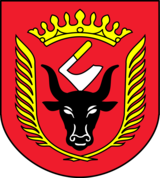    GMINA WISKITKI                                                       Wiskitki, dnia 9 marca 2023 r.IZRK.271.4.2023